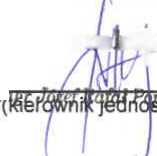 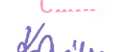 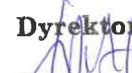 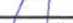 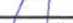 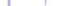 Skarbnik GminyBogna Kaźmierczak(główny księgowy)BeSTiaWyjaśnienia do bilansuSkarbnik Bogna Kazmierczak(główny księgowy)	2021-03-31(rok, miesiąc, dzień)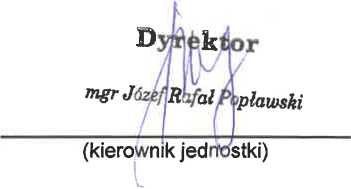 Nazwa i adres jednostki sprawozdawczej
64-113 OSIECZNA, ul. Kopernika 4BILANS
jednostki budżetowejsporządzony
na dzień 31-12-2020 r.Adresat:Burmistrz Gminy OsiecznaNazwa i adres jednostki sprawozdawczej
64-113 OSIECZNA, ul. Kopernika 4BILANS
jednostki budżetowejsporządzony
na dzień 31-12-2020 r.Wysłać bez pisma przewodniego
0F788B07D53F9502Numer identyfikacyjny REGON411102372BILANS
jednostki budżetowejsporządzony
na dzień 31-12-2020 r.Wysłać bez pisma przewodniego
0F788B07D53F9502AKTYWAStan na początek
roku^"raku0"'"	PASYWA^"raku0"'"	PASYWAStan na początek
rokuStan na koniec
rokuA Aktywa trwałe285 949,45271 158,35 A Fundusz271 158,35 A Fundusz272 069,97260 792,17A.l Wartości
niematerialne i prawne0,000,00A.l Fundusz jednostki403 964,36422 889,17A. II Rzeczowe aktywa
trwałe285 949,45271 158,35A.ll Wynik finansowy
netto (+,-)-131 894,39-162 097,00A.II.1 Środki trwałe285 949,45271 158,35A.II.1 Zysk netto (+)0,000,00A.ll.1.1 Grunty3 280,503 280,50A.II.2 Strata netto (-)-131 894,39-162 097,00A.ll.1.1.1 Grunty
stanowiące własność
jednostki samorządu
terytorialnego,
przekazane w
użytkowanie wieczyste
innym podmiotom0,000,00A.lll Odpisy z wyniku
finansowego (nadwyżka
środków obrotowych) (-)0,000,00A.ll.1.2 Budynki, lokale i
obiekty inżynierii lądowej
i wodnej282 668,95267 877,85A.IV Fundusz mienia
zlikwidowanych
jednostek0,000,00A.ll.1.3 Urządzenia
techniczne i maszyny0,000,00B Fundusze placówek0,000,00A.ll.1.4 Środki
transportu0,000 00 C Państwowe fundusze
’ celowe0 00 C Państwowe fundusze
’ celowe0,000,00A.ll.1.5 Inne środki
trwałe0,000,00D Zobowiązania i
rezerwy na
zobowiązania14 740,5010 537,34A.ll.2 Środki trwałe w
budowie (inwestycje)0,000 Q0 D.l Zobowiązania
’ długoterminowe0 Q0 D.l Zobowiązania
’ długoterminowe0,000,00A.ll.3 Zaliczka na środki
trwałe w budowie
(inwestycje)0,000 Q0 D.ll Zobowiązania
’ krótkoterminowe0 Q0 D.ll Zobowiązania
’ krótkoterminowe14 740,5010 537,34A.lll Należności
długoterminowe0,00000 D.11.1 Zobowiązania z
' tytułu dostaw i usług000 D.11.1 Zobowiązania z
' tytułu dostaw i usług3 883,1439,64A.IV Długoterminowe
aktywa finansowe0,00„ 0(. D. 11.2 Zobowiązania
' wobec budżetów„ 0(. D. 11.2 Zobowiązania
' wobec budżetów0,000,00A.IV.1 Akcje i udziały0,000,00D.ll.3 Zobowiązania z
tytułu ubezpieczeń i
innych świadczeń1 681,441 632,86A.IV.2 Inne papiery
wartościowe0,000,00D.II.4 Zobowiązania z
tytułu wynagrodzeń9 008,278 696,62Skarbnik. Gminy	.2021-03-31Skarbnik. Gminy	.2021-03-31Skarbnik. Gminy	.2021-03-31Skarbnik. Gminy	.2021-03-31Skarbnik. Gminy	.2021-03-31(główny księgowy)	(rok, miesiąc, dzień)	BeSTia	0F788B07D53F9502	(główny księgowy)	(rok, miesiąc, dzień)	BeSTia	0F788B07D53F9502	(główny księgowy)	(rok, miesiąc, dzień)	BeSTia	0F788B07D53F9502	(główny księgowy)	(rok, miesiąc, dzień)	BeSTia	0F788B07D53F9502	(główny księgowy)	(rok, miesiąc, dzień)	BeSTia	0F788B07D53F9502	A.IV.3 Inne
długoterminowe aktywa
finansowe0,0C0,0CD.II.5 Pozostałe
zobowiązania0,0C0,00A.V Wartość mienia
zlikwidowanych
jednostek0,000,00D.II.6 Sumy obce
(depozytowe,
zabezpieczenie
wykonania umów)0,000,00B Aktywa obrotowe861,02171,16D.II.7 Rozliczenia z
tytułu środków na
wydatki budżetowe i z
tytułu dochodów
budżetowych0,000,00B.l Zapasy0,000,00D.II.8 Fundusze
specjalne167,65168,22B.1.1 Materiały0,000,00D.11.8.1 Zakładowy
Fundusz ŚwiadczeńSocjalnych167,65168,22B.l.2 Półprodukty i
produkty w toku0,000,00D.ll.8.2 Inne fundusze0,000,00B.l.3 Produkty gotowe0,000,00D.lll Rezerwy na
zobowiązania0,000,00B.I.4 Towary0,000,00D.IV Rozliczenia
międzyokresowe0,000,00B.ll Należności
krótkoterminowe693,372,94B.II.1 Należności z tytułu
dostaw i usług0,000,00B.II.2 Należności od
budżetów693,372,94B.ll.3 Należności z tytułu
ubezpieczeń i innych
świadczeń0,000,00B.II.4 Pozostałe
należności0,000,00B.ll.5 Rozliczenia z
tytułu środków na
wydatki budżetowe i z
tytułu dochodów
budżetowych0,000,00B.lll Krótkoterminowe
aktywa finansowe167,65168,22B.lll.1 Środki pieniężne
w kasie0,000,00B.III.2 Środki pieniężne
na rachunkach
bankowych167,65168,22B.lll.3 Środki pieniężne
państwowego funduszu
celowego0,000,00B.III.4 Inne środki
pieniężne0,000,00B.lll.5 Akcje lub udziały0,000,00B.lll.6 Inne papiery
wartościowe0,000,00B.lll.7 Inne
krótkoterminowe aktywa
finansowe0,000,00B.IV Rozliczenia
międzyokresowe0,000,00Suma aktywów286 810,47271 329,51Suma pasywów286 810,47271 329,51